กิจกรรมการแข่งขันกีฬา ประจำปี ๒๕๖๒       การมอบของขวัญรางวัลให้กับกิจกรรมประเภทต่าง ๆ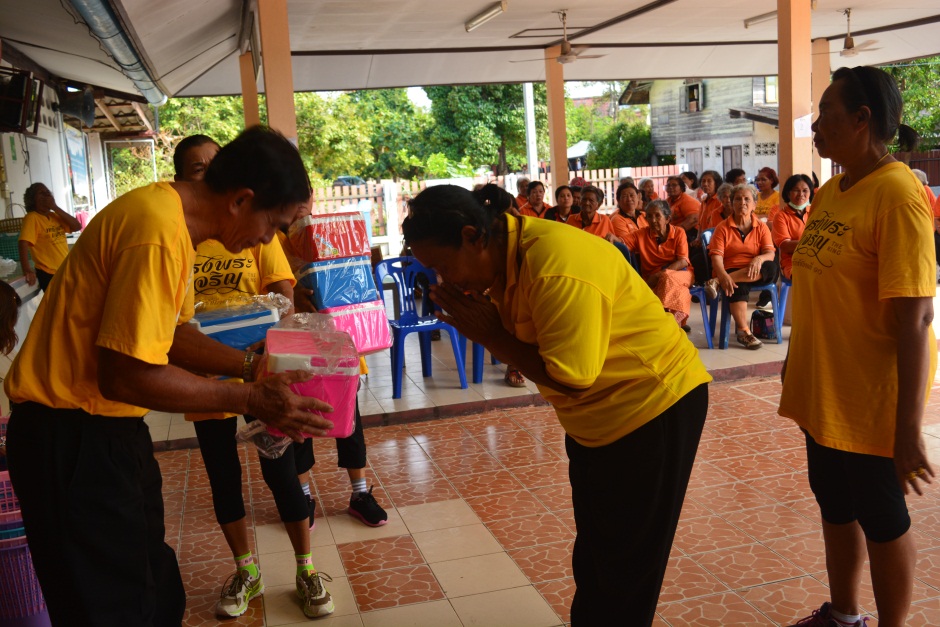 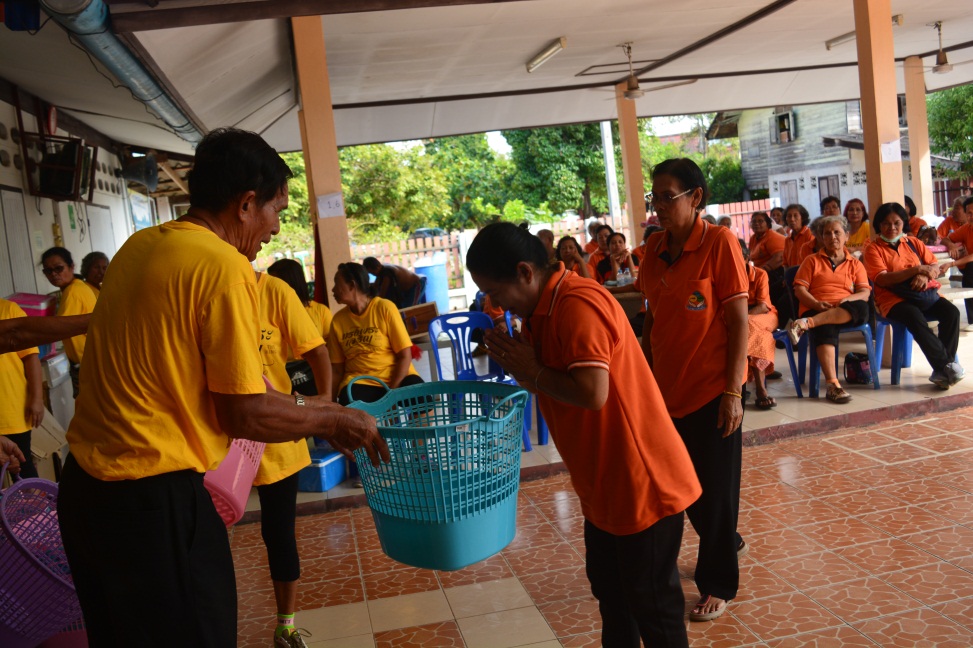 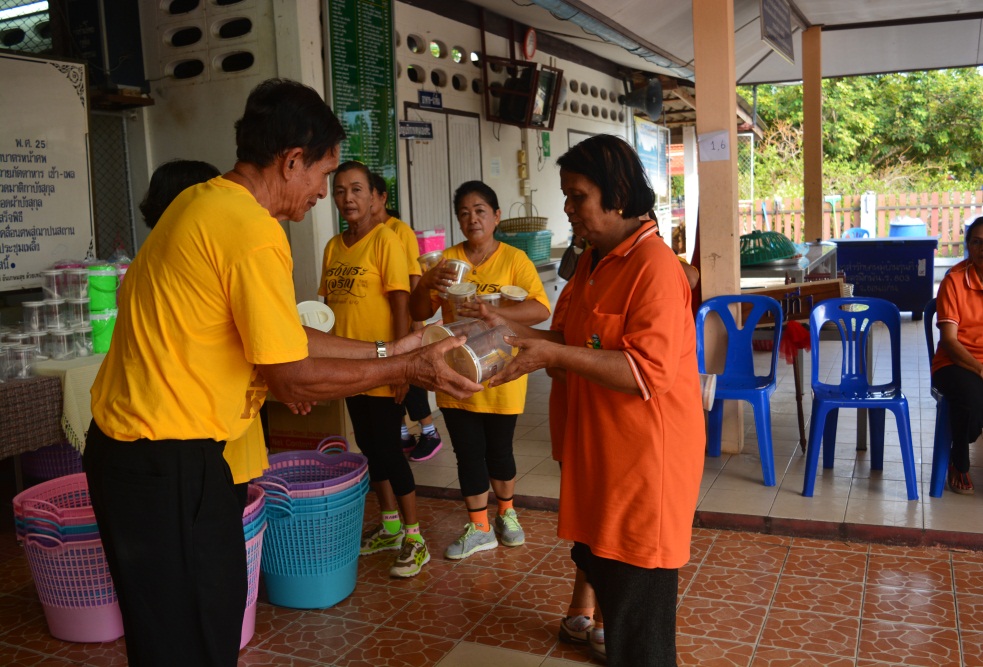 รางวัลสำหรับผู้เข้าร่วมแข่งขันกีฬาในแต่ละประเภท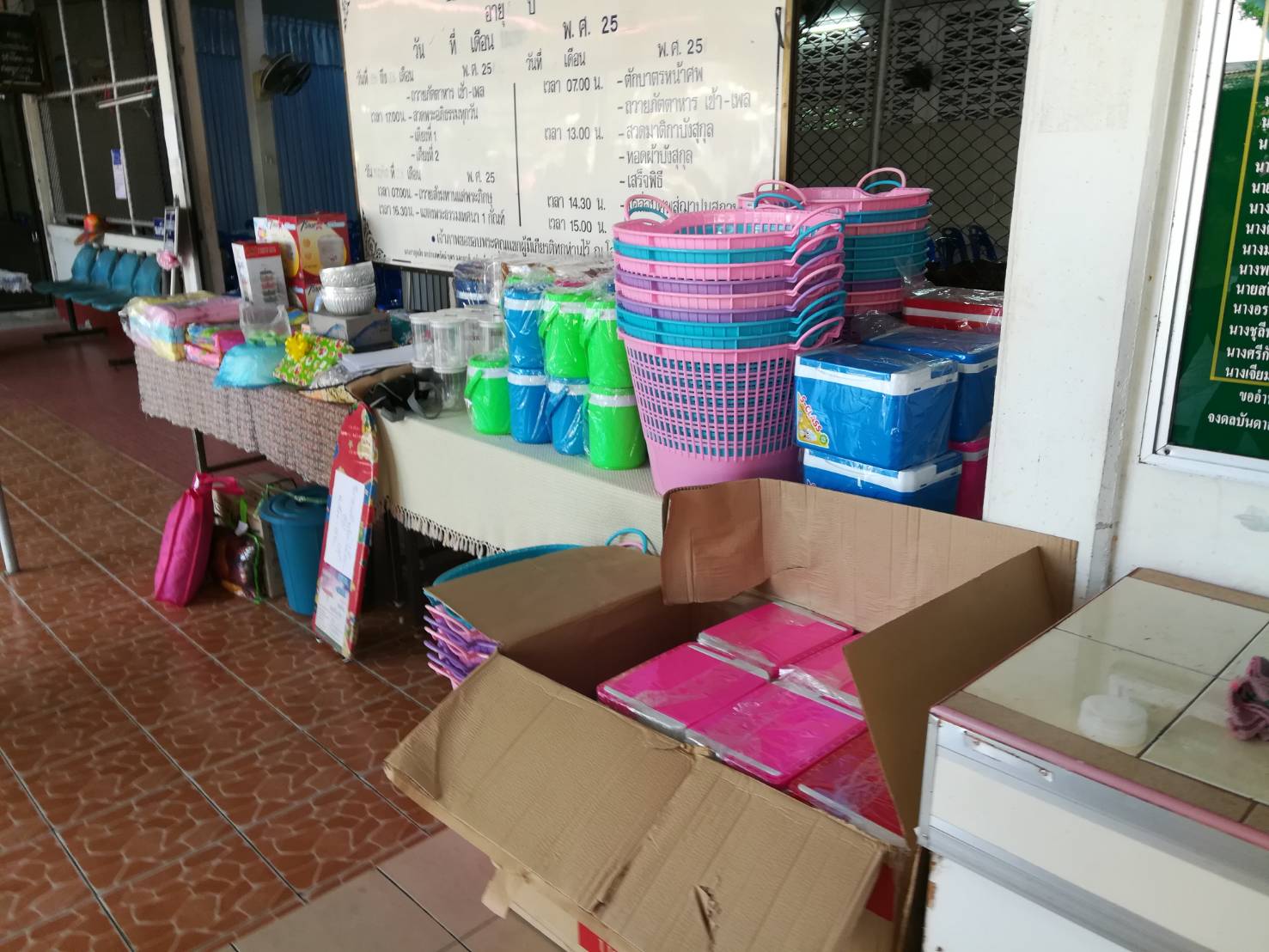 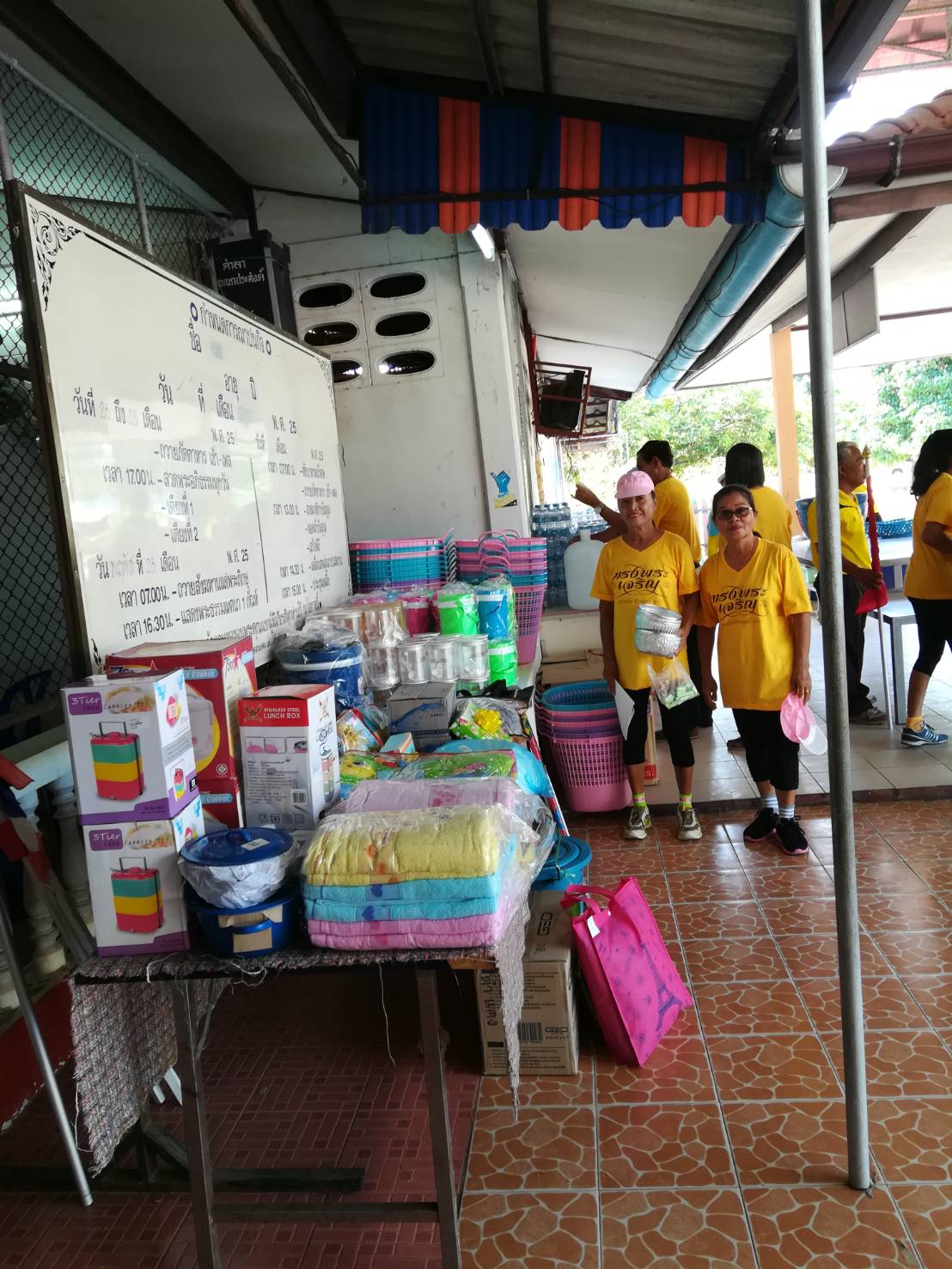  ขบวนพาเหรดของกลุ่มผู้สูงอายุในแต่ละหมู่บ้าน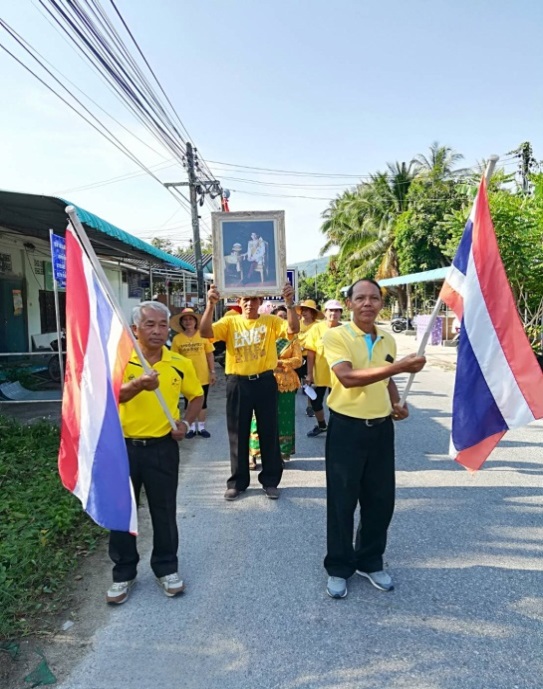 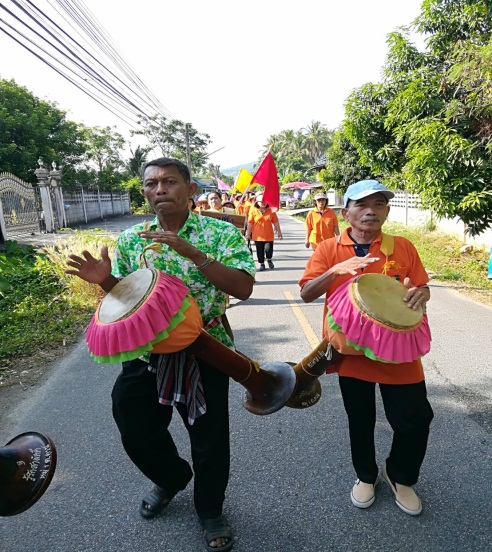 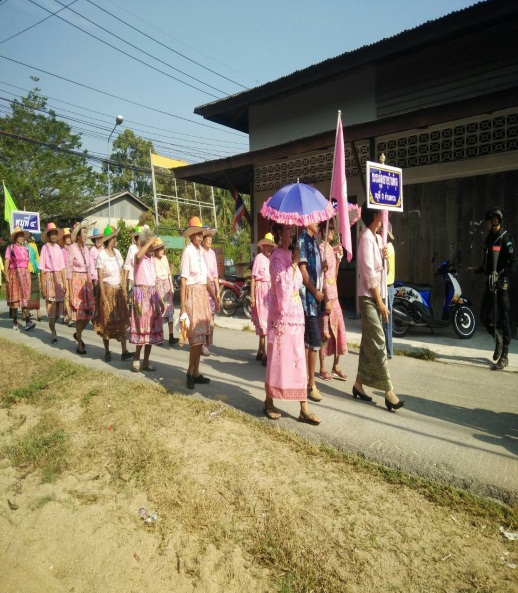 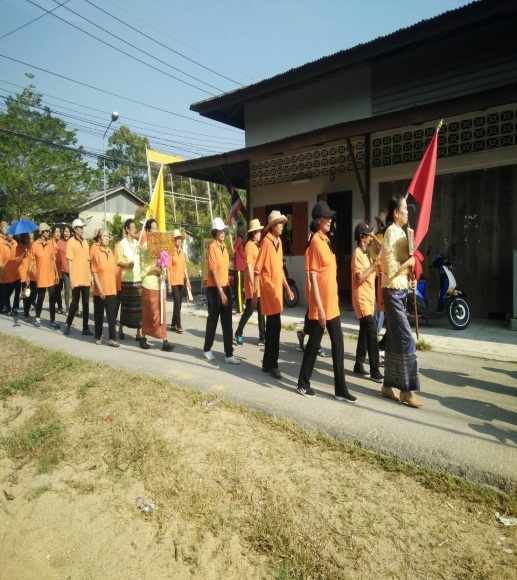 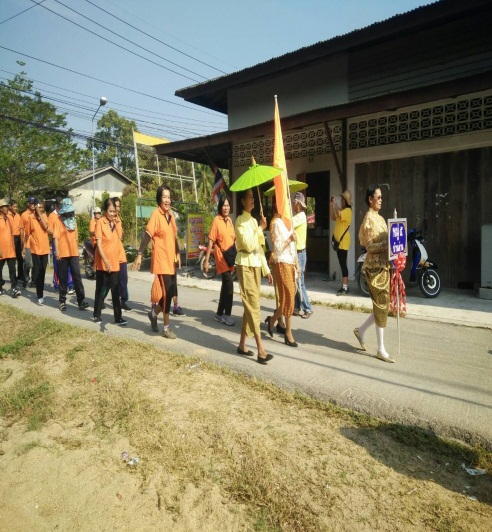        ๓.   การแข่งขันเกมส์กีฬาคาบช้อนส่งลูกปิงปอง 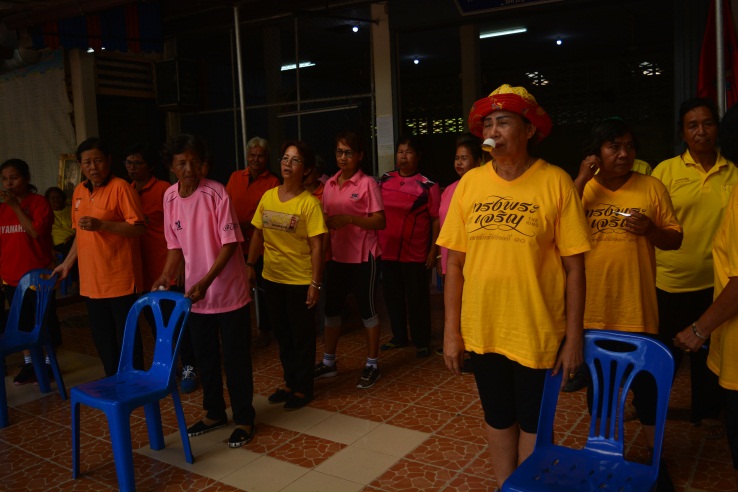 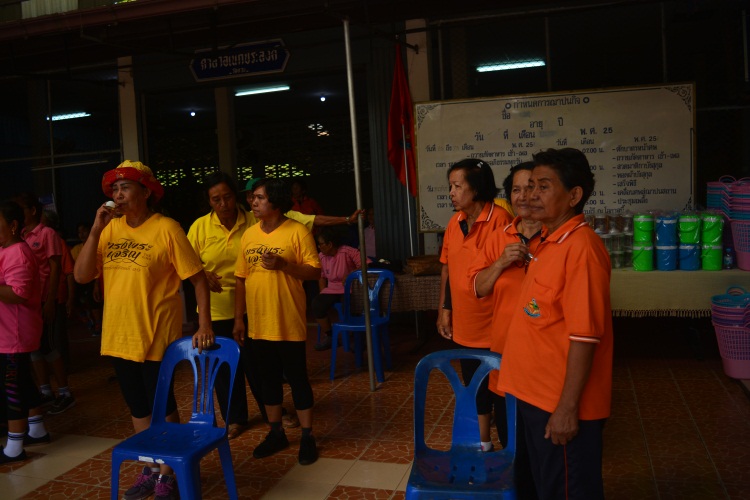 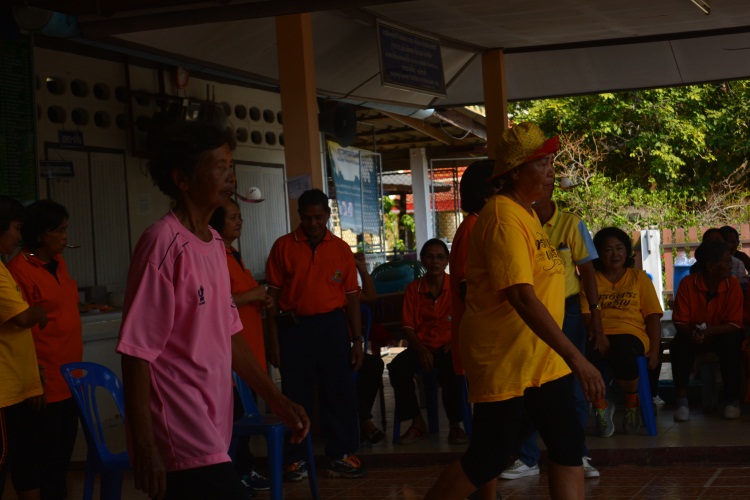 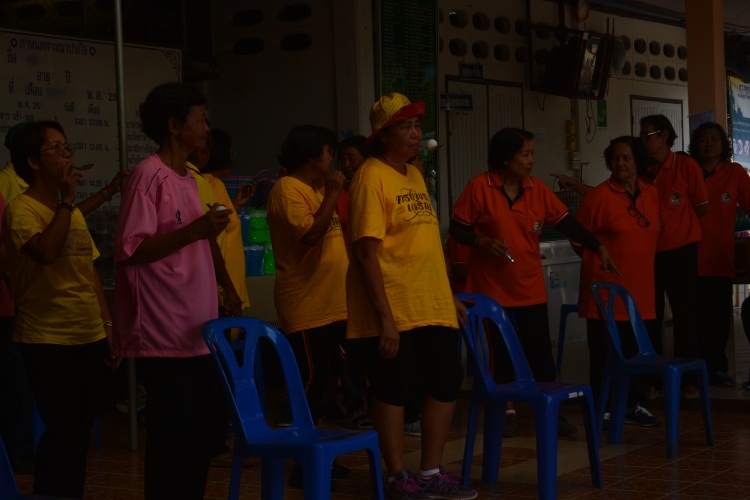        ๕.   การแข่งขันเกมส์ใบ้คำ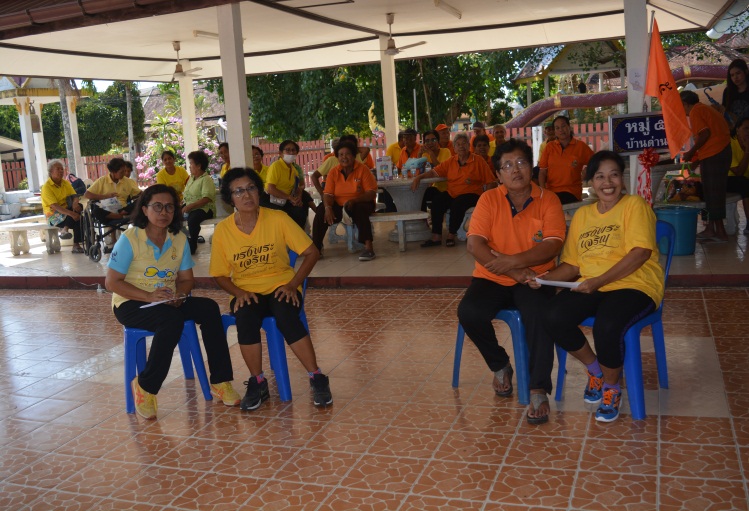 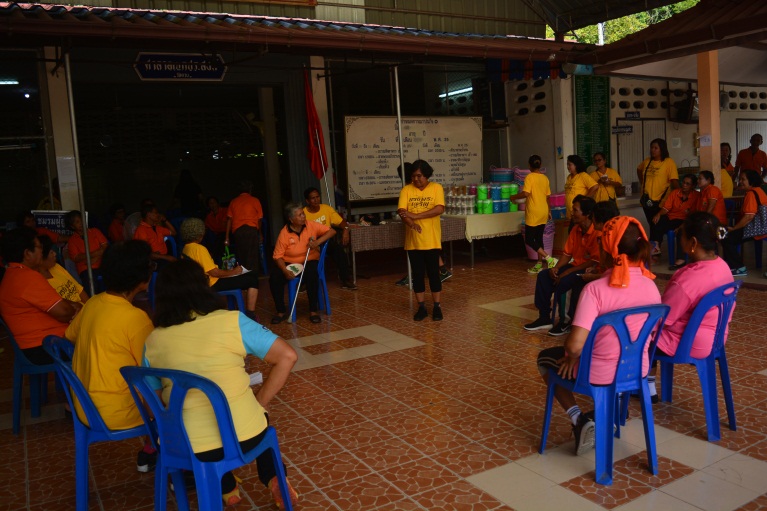 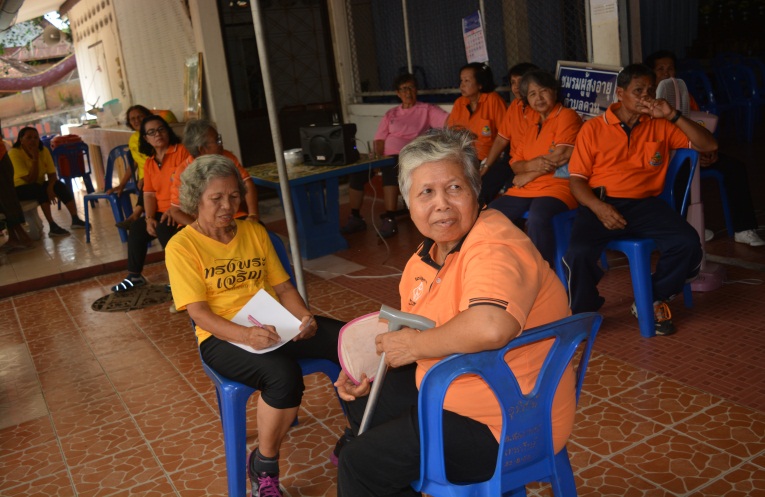 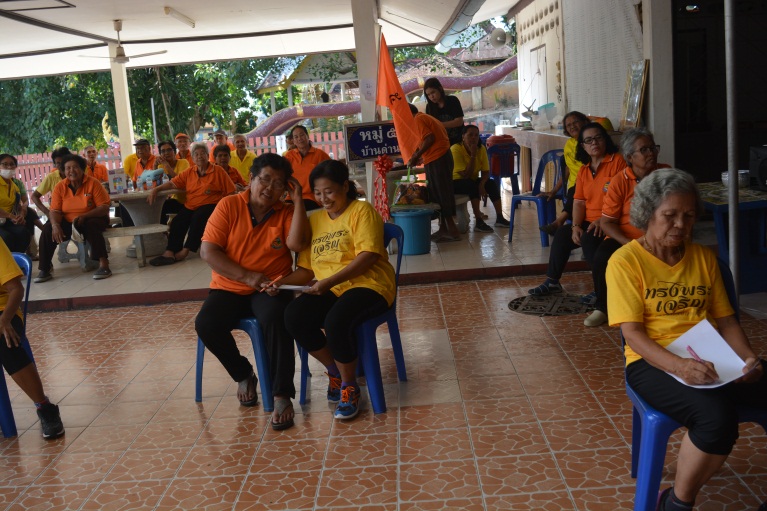   การแข่งขันเกมส์กีฬาแตะฟุตบอลเข้าประตู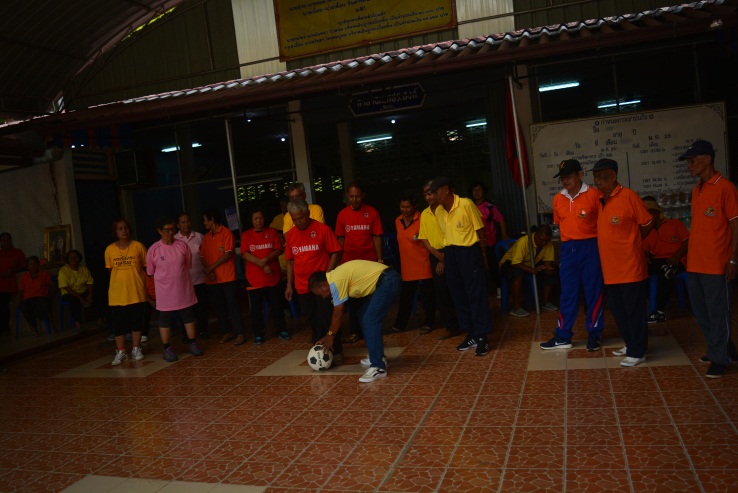 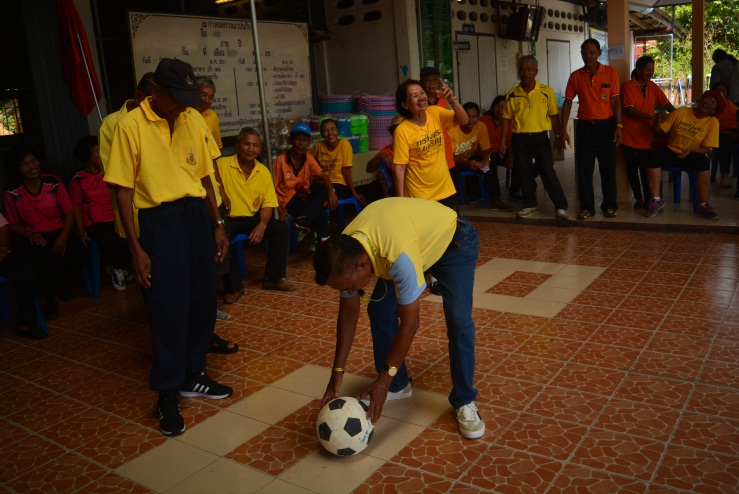 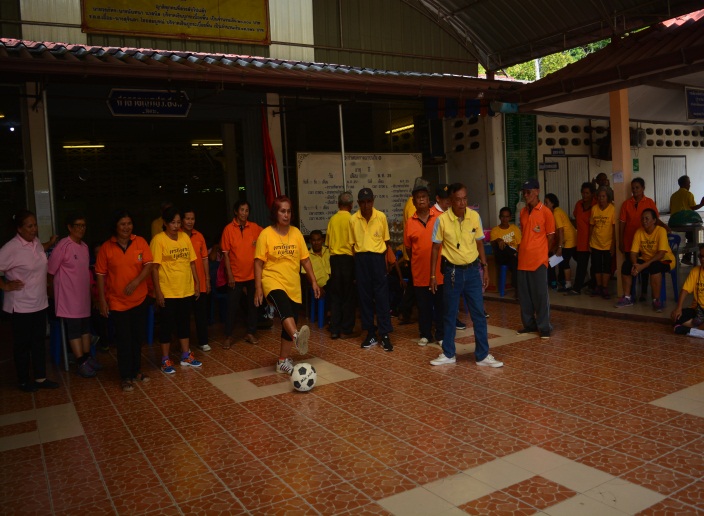 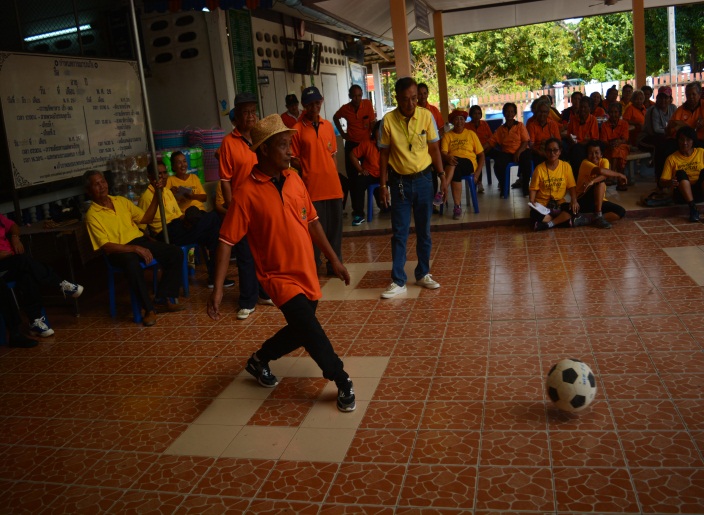      ของขวัญรางวัลประเภทต่าง ๆ
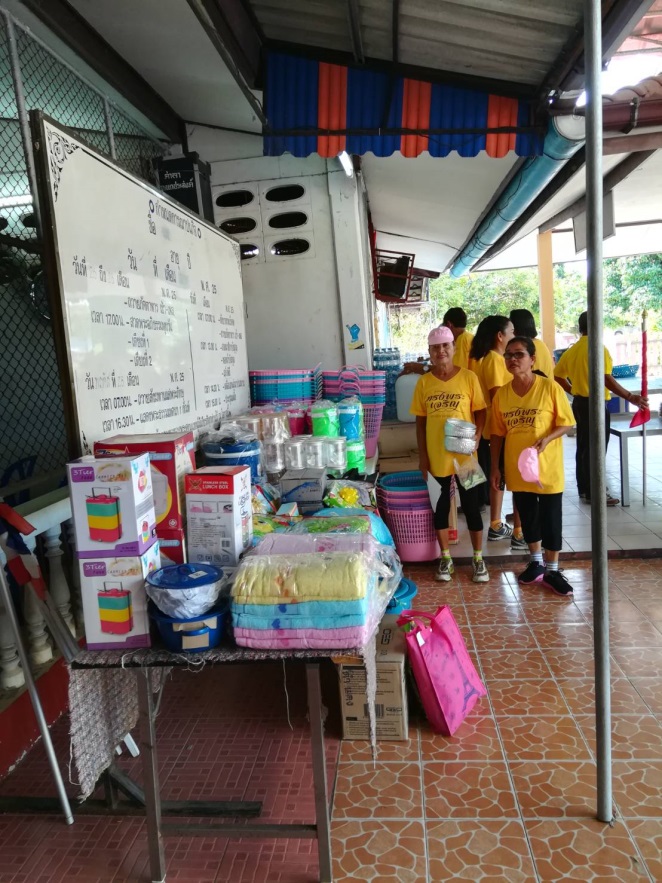 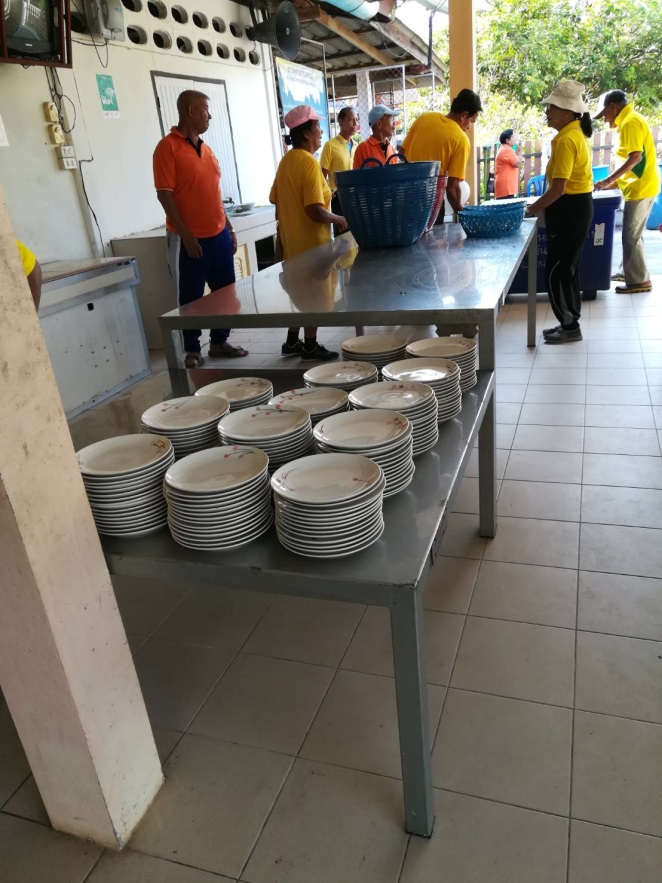 